<Project Name>        DELIVERABLE  MANAGEMENT PROCESS Version <1.0><mm/dd/yyyy>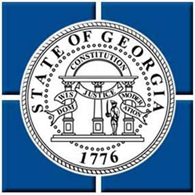 								AGENCY:_________________								CONTACT:________________VERSION HISTORY[Provide information on how the development and distribution of the Deliverable Management Plan, up to the final point of approval, was controlled and tracked.  Use the table below to provide the version number, the author implementing the version, the date of the version, the name of the person approving the version, the date that particular version was approved, and a brief description of the reason for creating the revised version.]Note to the AuthorThis template has been provided by the Georgia Technology Authority Enterprise Portfolio Management Office.  Questions should be directed to epmo@gta.ga.gov[This document is a template of a Deliverable Management Plan document for a project. The template includes instructions to the author, boilerplate text, and fields that should be replaced with the values specific to the project.Blue italicized text enclosed in square brackets ([text]) provides instructions to the document author, or describes the intent, assumptions and context for content included in this document.Blue italicized text enclosed in angle brackets (<text>) indicates a field that should be replaced with information specific to a particular project.Text and tables in black are provided as boilerplate examples of wording and formats that may be used or modified as appropriate to a specific project.  These are offered only as suggestions to assist in developing project documents; they are not mandatory formats.When using this template for your project document, it is recommended that you follow these steps:Replace all text enclosed in angle brackets (e.g., <Project Name>) with the correct field values. These angle brackets appear in both the body of the document and in headers and footers.  To customize fields in Microsoft Word (which display a gray background when selected):Select File>Properties>Summary and fill in the Title field with the Document Name and the Subject field with the Project Name.  Select File>Properties>Custom and fill in the Last Modified, Status, and Version fields with the appropriate information for this document. After you click OK to close the dialog box, update the fields throughout the document with these values by selecting Edit>Select All (or Ctrl-A) and pressing F9.  Or you can update an individual field by clicking on it and pressing F9. This must be done separately for Headers and Footers.Modify boilerplate text as appropriate to the specific project. To add any new sections to the document, ensure that the appropriate header and body text styles are maintained.  Styles used for the Section Headings are Heading 1, Heading 2 and Heading 3.  Style used for boilerplate text is Body Text.To update the Table of Contents, right-click and select “Update field” and choose the option- “Update entire table”Before submission of the first draft of this document, delete this “Notes to the Author” page and all instructions to the author, which appear throughout the document as blue italicized text enclosed in square brackets.Table of Contents1.	Introduction	71.1	Purpose	71.2	Scope	71.3	Acronyms and Glossary	71.4	Document Maintenance	72.	Participants Roles and Responsibilities	22.1	Project Sponsor	22.2	<Insert Role>	22.3	<Insert Role>	22.4	Functional Managers/Leads	23.	Deliverable Management Process Approach	23.1	Receive Deliverable	33.2	Prepare and Route Deliverable	33.3	Functional Review of Deliverable	33.4	Project Manager Review of Deliverable	43.5	Closing a Deliverable after Approval	5Appendix A - SAMPLE Deliverable Transmittal Sheets	A-1Appendix B - SAMPLE Deliverable Comment Form	B-1Appendix C - Sample Letter of Deliverable Acceptance	C-1Appendix D - Sample Letter of Deliverable Rejection	D-1Appendix E - General Deliverable Review Criteria	E-1IntroductionPurposeThis document is the Deliverable Management Plan for the <Project Name> Project. The purpose of the plan is to facilitate the timely review of project deliverables; to ensure deliverables are tracked and all events are recorded; and to ensure a copy of each deliverable and all supporting materials are filed in the project library.  Deliverable management is necessary to ensure the state only accepts deliverables that meet project or contract requirements and contractors are only paid for acceptable deliverables. [In most cases, the Deliverable Management Plan will be created during the Planning life cycle phase, and could become an appendix to the Contract Management Plan.] ScopeThis Deliverable Management Plan identifies the procedures used to coordinate the review and approval of project deliverables. In addition to documenting the approach to deliverable review and approval, the process covers who participates in deliverable tracking and the tools used to track the progress of the deliverable. This process assumes the deliverable has been reviewed and approved through various project staff, users and stakeholders to ensure their needs will be met. Thus when this process is invoked, the deliverable should be complete and ready for signature. Reviews of early drafts are encouraged to ensure a smooth and timely final review. Acronyms and Glossary[This section should contain any acronyms or terms that are specific to the project or business represented to ensure that all readers are using the same definitions.  If preferred, this section could refer to the Project Glossary within the Project Charter or other document].Document MaintenanceThis document will be reviewed <insert frequency> and updated as needed. This document contains a revision history log. When changes occur, the document’s revision history log will reflect an updated version number/date, the owner making the change, and the change description will be recorded in the revision history log of the document. Participants Roles and Responsibilities[The focus is on the roles for the process, not overall roles for the project. Discuss who has the authority to approve or reject deliverables and any required reviewers. Discuss who leads the review and who tracks the review progress. If appropriate, refer to an appendix or separate table which shows the reviewers for different types of deliverables. At a minimum, the Business Owner and Project Manager should review all vendor deliverables.]  Project SponsorThe Project Sponsor is ultimately responsible for the final decision on all project issues.[Per PMI, this will generally be the Project Sponsor, but it may be delegated to the Business Owner or Steering Committee Chairperson in some instances.]<Insert Role>The <Insert Role> is the final authority in the approval of all prime contractor deliverables. The <Insert Role> must be a state employee.<Insert Role>The <Insert Role>coordinates the review of the deliverables, in cooperation with the Functional Manager(s). The Contract Manager is responsible for ensuring the deliverable is reviewed against the contractual requirements and any agreements made with the vendor.  The Contract Manager recommends approval or rejection, provides feedback to the contractor, and updates < Project Manager > with periodic status. The results of deliverable reviews are used in other contract management processes, including invoice approvals. Functional Managers/Leads The functional managers/leads ensure the assigned deliverable is reviewed from a requirements perspective, compiling responses from other reviewers, as necessary. The Functional Manager works with the Contract Manager to determine if the deliverable should be accepted or rejected based on the results of the review.Deliverable Management Process ApproachThe deliverable management process consists of five steps.Receive DeliverablePrepare and Route DeliverableFunctional Review of DeliverableProject Manager Review of DeliverableClosing a Deliverable after Approval Figure . Deliverable Management Process Flow Chart< insert chart here >[Each contract and/or Project Charter specifies the number of hard copy deliverables that must be provided along with any other delivery requirements (e.g. the vendor must also deliver one electronic copy of each deliverable). In the event of a conflict, the information contained in the contract takes precedence over the information in this document.]Receive Deliverable[The deliverable due date and actual submission date must be tracked for historical purposes. Indicate if a Deliverable Transmittal Sheet (DTS) will be used and where it may be obtained. Indicate if there are different DTS templates for the project team and vendor deliverables. Indicate where any delivered media is stored. Discuss required deadlines for process steps and any metrics or quality measures which are collected or initiated for this process.] Prepare and Route Deliverable[Discuss the actions required to prepare the deliverable for review. Indicate who gathers the materials and submits the information to the reviewers. Indicate how the deliverable is prepared and routed (e.g., by email, by fax, in paper folders, etc.). Indicate if the review is sequential or simultaneous. Indicate if there are draft and final reviews or only a single review (the template included in this Plan currently provides for a single review). Discuss how and where the reviewers are identified and documented. Indicate who determines if sponsor, user or other stakeholders need to participate in reviews and who coordinates their inclusion in the review. Discuss required documentation and how the action item is updated with status. Discuss required deadlines for process steps and any metrics or quality measures which are collected.]Functional Review of Deliverable[If appropriate, this section may be split into subsections describing project team and vendor(s) deliverable reviews. Discuss the criteria and requirements used to review the deliverable. At a minimum, the review should consider the Deliverables Expectation Document (if applicable), any applicable contract requirements, and industry standards, as well as adherence to mandated templates or state formats. Where applicable, pre-defined acceptance criteria should be referenced and used in the review. Other general quality requirements may be included such as completeness of discussion, clarity of discussion, and consistency with other already delivered items. Discuss how the review is performed (e.g., individually or group walkthrough) and who leads the review (usually the Contract or Functional Manager). Indicate if any of the reviewers are considered mandatory and if comments must be received from all reviewers (or a subset of key reviewers) before the process can proceed.If outside participants (e.g., sponsor, users, stakeholders) are included in the review, indicate any special coordination or required responses to their comments. Also indicate if they participate in the decision to approve or reject the deliverable. Indicate how comments are consolidated and documented. Indicate who makes the recommendation to accept or reject the deliverable, and who participates in the recommendation decision. Discuss required documentation, such as approval or rejection letters, and how the action item is updated with status. Discuss required deadlines for process steps and any metrics or quality measures which are collected.]Project Manager Review of Deliverable[If appropriate, this section may be split into subsections describing project team and vendor(s) deliverable reviews. Discuss the criteria used in the Project Manager’s review, if different from the functional review. Discuss how the review is performed (e.g., individually or through a meeting with the Contract and Functional Managers and/or vendor). Indicate if the Project Manager must consider the Sponsor, User or Stakeholder recommendations in conjunction with the Contract and Functional Managers’ recommendation. If the Project Manager has additional comments, indicate how the comments are documented and how this affects the decisions to reject or accept. Indicate if a conditional acceptance is allowed (and what conditional acceptance means) or if the only choices are accept or reject. Discuss what happens if the Project Manager disagrees with the Contract and Functional Managers’ recommendation. Generally the Project Manager has the ultimate authority to approve deliverables within set parameters such as cost or project impact. This is preferable when possible to limit the amount routing and waiting for other signatures. In some cases, it may be necessary to obtain the sponsor’s signature on key vendor deliverables. If this signature is delayed, attempt to obtain an informal or e-mail approval to allow vendor notification and to avoid impacting the schedule. Discuss how the vendor(s) is notified of the deliverable decision and any follow-up or required next steps required of the vendor. Discuss required documentation, such as approval or rejection letters, and how the action item is updated with status. Discuss required deadlines for process steps and any metrics or quality measures which are collected.] Closing a Deliverable after Approval[Discuss the actions required to close the deliverable and end the review. Discuss how the action item and contract-tracking database are updated both if the deliverable is accepted and if it is rejected. The approval (or rejection date) must be recorded in the contract tracking tool for historical purposes. Indicate which materials from the review (e.g., DTS, e-mail regarding comments, comment forms, etc.) are retained in the project repository or library. At a minimum a copy of any signed correspondence must be retained. E-mail should not be used for formal communication of deliverable rejection, but may be used as an informal early response if followed by formal correspondence. Formal letters of acceptance and rejection are required for prime contractor deliverables. A formal letter of rejection is also required for consultant deliverables.  Discuss any required distributions or postings regarding the acceptance and availability of the deliverable. It is preferable to make the document available electronically than to distribute paper copies. Discuss how process metrics and quality measures are collected, analyzed and who they are forwarded to for trend analysis. Discuss how often metrics are reported and to whom.] AppendicesSAMPLE Deliverable Transmittal SheetsSAMPLE Vendor Deliverable Transmittal SheetSAMPLE Vendor Deliverable Transmittal SheetSAMPLE Deliverable Comment FormDeliverable Review Sheet<Deliverable Name><Version Number><Deliverable Date><Vendor Company>Sample Letter of Deliverable AcceptanceAcceptance LetterDateTo:		< Vendor >From:		< Project Manager >Re: 		Acceptance of Deliverable < #XXX, Deliverable Name >This letter serves as notification that your deliverable < deliverable name and number > has met our agreed upon expectations and is accepted as of < acceptance date >.< Special instructions or next step specific to the deliverable and/or vendor go here if applicable > Please retain a copy of this letter for your records.  Any questions can be directed to < Person Name >, < Contract Manager or Business Owner>.Thank you for your valued contributions to our joint success,< Project Manager Name >< Project Name > Project ManagerSample Letter of Deliverable RejectionRejection LetterDateTo:		< Contractor >From:		< Project Manager >Re: 		Rejection of Deliverable < #XXX, Deliverable Name >This letter serves as notification that your deliverable < deliverable name and number > has not met our agreed upon expectations and is rejected as of  < rejection date >. You have < xx days/weeks/months > to rectify the defects noted below. < Specific reasons for rejection go here. Reference the deliverable comment form as appropriate. >< Special instructions or next step specific to the deliverable and/or vendor go here. Describe the process to resubmit the corrected deliverable.  > Please retain a copy of this letter for your records.  Any questions can be directed to < Person Name >, < Contract Manager or State Administrative Manager >.Thank you for your valued contributions to our joint success,< Project Manager Name >< Project Name > Project ManagerGeneral Deliverable Review CriteriaDeliverable Review Instructions The < Project Name >  Project has selected you to review the attached deliverable. The process for reviewing deliverables is simple.  Attached to this folder is the Deliverable Transmittal Sheet which indicates when your review is due to the < next Reviewer / Functional Manager >.  Please review the attached document for the following criteria:Approval:  If you approve the deliverable, please indicate this by signing the Deliverable Transmittal Form.  If there are minor contingencies upon your approval, please indicate this in the comments section above your signature.Changes Needed:  If you do not approve the contents of the deliverable, please indicate your comments on the Deliverable Comment Form.  Using the Comment Form, indicate the Page and Table of Contents (TOC) section number of each issue or concern.  If the matter spans multiple pages, please indicate the page on which it starts and include the extent of the problem in the Issues/Concerns column.  If the comment applies to the document as a whole, put “GENERAL” in the Issues/Concerns column.  Include your name in the Reviewer Name column for each comment you make.After completing the Deliverable Comment Form, please print the document and include it in the Deliverable Folder for the < next reviewer / Functional Manager to view >. The < Project Name > project encourages collaboration between reviewers during the approval process to ensure deliverables are finalized within the project schedule.If you have any questions regarding the process please contact < Name >, the < Project Name > Deliverable Monitor at xxx-xxxx.Thank you for your participation in the < Project Name > Project Deliverable Process. Version
#ImplementedByRevisionDateApprovedByApprovalDateReason1.0<Author name><mm/dd/yy><name><mm/dd/yy>Initial Requirements Management Plan draftContractor Deliverable Information to be completed by ContractorContractor Deliverable Information to be completed by ContractorContractor Deliverable Information to be completed by ContractorContractor Deliverable Information to be completed by ContractorContractor Deliverable Information to be completed by ContractorContractor Deliverable Information to be completed by ContractorContractor Deliverable Information to be completed by ContractorContractor Deliverable Information to be completed by ContractorContractor Deliverable Information to be completed by ContractorContractor Deliverable Information to be completed by ContractorContractor Deliverable Information to be completed by ContractorContractor Deliverable Information to be completed by ContractorDate Deliverable Presented for Acceptance: Date Deliverable Presented for Acceptance: Date Deliverable Presented for Acceptance: Deliverable Title:Deliverable Title:Deliverable Title:Deliverable Title:Deliverable Title:Deliverable Title:Deliverable Title:Deliverable #:Deliverable #:Deliverable Due Date (per work plan):Deliverable Due Date (per work plan):Deliverable Due Date (per work plan):Contact person(s):Contact person(s):Contact person(s):Contact person(s):Contact person(s):Contact person(s):Contact person(s):Deliverable Status:DED    Final  Deliverable Status:DED    Final  Date(s) Delivered to Project Office:  -  Hardcopies:  -  Electronic (soft) copy:Date(s) Delivered to Project Office:  -  Hardcopies:  -  Electronic (soft) copy:Date(s) Delivered to Project Office:  -  Hardcopies:  -  Electronic (soft) copy:Date(s) Delivered to Project Office:  -  Hardcopies:  -  Electronic (soft) copy:Date(s) Delivered to Project Office:  -  Hardcopies:  -  Electronic (soft) copy:Date(s) Delivered to Project Office:  -  Hardcopies:  -  Electronic (soft) copy:Electronic Copy:  Disk/CD/DVD Attached    File e-mailed to:  Electronic Copy:  Disk/CD/DVD Attached    File e-mailed to:  Electronic Copy:  Disk/CD/DVD Attached    File e-mailed to:  Electronic Copy:  Disk/CD/DVD Attached    File e-mailed to:  Electronic Copy:  Disk/CD/DVD Attached    File e-mailed to:  Electronic Copy:  Disk/CD/DVD Attached    File e-mailed to:  Project LibrarianProject LibrarianProject LibrarianProject LibrarianProject LibrarianProject LibrarianProject LibrarianProject LibrarianProject LibrarianProject LibrarianProject LibrarianProject LibrarianDate Deliverable Received:  -  Hardcopies:  -  Electronic (soft) copy:Date Deliverable Received:  -  Hardcopies:  -  Electronic (soft) copy:Date Deliverable Received:  -  Hardcopies:  -  Electronic (soft) copy:Received by:Received by:Worksite Document Number:  Worksite Document Number:  Worksite number(s) of related documents: Worksite number(s) of related documents: Worksite number(s) of related documents: Worksite number(s) of related documents: Worksite number(s) of related documents: Functional Manager  -  Name:  -  Functional Area:Functional Manager  -  Name:  -  Functional Area:Functional Manager  -  Name:  -  Functional Area:Functional Manager  -  Name:  -  Functional Area:Functional Manager  -  Name:  -  Functional Area:Functional Manager  -  Name:  -  Functional Area:Date Sent to Functional Manager:Date Sent to Functional Manager:Date Sent to Functional Manager:MTS Updated?  Yes         NoMTS Updated?  Yes         NoMTS Updated?  Yes         NoSponsor ApprovalSponsor ApprovalSponsor ApprovalSponsor ApprovalSponsor ApprovalSponsor ApprovalSponsor ApprovalSponsor ApprovalSponsor ApprovalSponsor ApprovalSponsor ApprovalSponsor ApprovalSponsor Approval Required?      No       Yes  -  If yes, Name of approver:  Sponsor Approval Required?      No       Yes  -  If yes, Name of approver:  Sponsor Approval Required?      No       Yes  -  If yes, Name of approver:  Sponsor Approval Required?      No       Yes  -  If yes, Name of approver:  Sponsor Approval Required?      No       Yes  -  If yes, Name of approver:  Sponsor Approval Required?      No       Yes  -  If yes, Name of approver:  Sponsor Approval Required?      No       Yes  -  If yes, Name of approver:  Sponsor Approval Required?      No       Yes  -  If yes, Name of approver:  Sponsor Approval Required?      No       Yes  -  If yes, Name of approver:  Sponsor Approval Required?      No       Yes  -  If yes, Name of approver:  Sponsor Approval Required?      No       Yes  -  If yes, Name of approver:  Sponsor Approval Required?      No       Yes  -  If yes, Name of approver:  Project Recommends Approval:   No    YesProject Recommends Approval:   No    YesProject Recommends Approval:   No    YesProject Recommends Approval:   No    YesComments:Comments:Comments:Comments:Date Sent for Approval:Date Sent for Approval:Date Sent for Approval:Date Sent for Approval:Sponsor Approval:  (Date)  Approved      DisapprovedSponsor Approval:  (Date)  Approved      DisapprovedSponsor Approval:  (Date)  Approved      DisapprovedReason for Disapproval:  Reason for Disapproval:  Reason for Disapproval:  Reason for Disapproval:  Sponsor Signature:Sponsor Signature:Sponsor Signature:Sponsor Signature:Sponsor Signature:Additional ReviewersAdditional ReviewersAdditional ReviewersAdditional ReviewersAdditional ReviewersAdditional ReviewersAdditional ReviewersAdditional ReviewersAdditional ReviewersAdditional ReviewersAdditional ReviewersAdditional ReviewersComments and this transmittal package are to be returned to the Functional Manager no later than the date indicated:Comments and this transmittal package are to be returned to the Functional Manager no later than the date indicated:Comments and this transmittal package are to be returned to the Functional Manager no later than the date indicated:Comments and this transmittal package are to be returned to the Functional Manager no later than the date indicated:Comments and this transmittal package are to be returned to the Functional Manager no later than the date indicated:Comments and this transmittal package are to be returned to the Functional Manager no later than the date indicated:Comments and this transmittal package are to be returned to the Functional Manager no later than the date indicated:Comments and this transmittal package are to be returned to the Functional Manager no later than the date indicated:Comments and this transmittal package are to be returned to the Functional Manager no later than the date indicated:Comments and this transmittal package are to be returned to the Functional Manager no later than the date indicated:Comments and this transmittal package are to be returned to the Functional Manager no later than the date indicated:Comments and this transmittal package are to be returned to the Functional Manager no later than the date indicated:Due DateReviewer                                                                           NameReviewer                                                                           NameReviewer                                                                           NameReviewer                                                                           NameReviewer                                                                           NameReviewer                                                                           NameReviewer                                                                           NameReviewer                                                                           NameReviewer                                                                           NameReviewer                                                                           NameWorksite # of comments documents.  Quality Assurance (2 copies):  Quality Assurance (2 copies):  Quality Assurance (2 copies):  Quality Assurance (2 copies):  Quality Assurance (2 copies):  Quality Assurance (2 copies):  Quality Assurance (2 copies):  Quality Assurance (2 copies):  Quality Assurance (2 copies):  Quality Assurance (2 copies):  Operations Manager:  Operations Manager:  Operations Manager:  Operations Manager:  Operations Manager:  Operations Manager:  Operations Manager:  Operations Manager:  Operations Manager:  Operations Manager:  PMO Manager:  PMO Manager:  PMO Manager:  PMO Manager:  PMO Manager:  PMO Manager:  PMO Manager:  PMO Manager:  PMO Manager:  PMO Manager:  System Architect:  System Architect:  System Architect:  System Architect:  System Architect:  System Architect:  System Architect:  System Architect:  System Architect:  System Architect:  Program Liaison:  Program Liaison:  Program Liaison:  Program Liaison:  Program Liaison:  Program Liaison:  Program Liaison:  Program Liaison:  Program Liaison:  Program Liaison:  Implementation Manager:  Implementation Manager:  Implementation Manager:  Implementation Manager:  Implementation Manager:  Implementation Manager:  Implementation Manager:  Implementation Manager:  Implementation Manager:  Implementation Manager:  Legal:  Legal:  Legal:  Legal:  Legal:  Legal:  Legal:  Legal:  Legal:  Legal:  (Other):  (Other):  (Other):  (Other):  (Other):  (Other):  (Other):  (Other):  (Other):  (Other):  CDSS:    CDSS:    CDSS:    CDSS:    CDSS:    CDSS:    CDSS:    CDSS:    CDSS:    CDSS:  Functional Manager ReviewFunctional Manager ReviewFunctional Manager ReviewFunctional Manager ReviewFunctional Manager ReviewFunctional Manager ReviewFunctional Manager ReviewFunctional Manager ReviewFunctional Manager ReviewFunctional Manager ReviewFunctional Manager ReviewFunctional Manager ReviewDid Deliverable meet contractual requirements?    Yes     NoDid Deliverable meet contractual requirements?    Yes     NoDid Deliverable meet contractual requirements?    Yes     NoDid Deliverable meet contractual requirements?    Yes     NoDid Deliverable meet contractual requirements?    Yes     NoDid Deliverable meet contractual requirements?    Yes     NoDid Deliverable meet contractual requirements?    Yes     NoFunctional Manager Recommendation:  Approval      DisapprovalFunctional Manager Recommendation:  Approval      DisapprovalFunctional Manager Recommendation:  Approval      DisapprovalFunctional Manager Recommendation:  Approval      DisapprovalFunctional Manager Recommendation:  Approval      DisapprovalComments:  Comments:  Comments:  Comments:  Comments:  Comments:  Comments:  Comments:  Comments:  Comments:  Comments:  Comments:  Functional Manager Signature:Functional Manager Signature:Functional Manager Signature:Functional Manager Signature:Functional Manager Signature:Functional Manager Signature:Functional Manager Signature:Date:Date:Date:Date:MTS Updated?  Yes         NoBefore forwarding to Project Director, does this package contain:  Copy of Deliverable?      Copies of all supporting documentation (email, comments, etc.)  Draft letter of notification of approval/disapproval for project director’s signatureBefore forwarding to Project Director, does this package contain:  Copy of Deliverable?      Copies of all supporting documentation (email, comments, etc.)  Draft letter of notification of approval/disapproval for project director’s signatureBefore forwarding to Project Director, does this package contain:  Copy of Deliverable?      Copies of all supporting documentation (email, comments, etc.)  Draft letter of notification of approval/disapproval for project director’s signatureBefore forwarding to Project Director, does this package contain:  Copy of Deliverable?      Copies of all supporting documentation (email, comments, etc.)  Draft letter of notification of approval/disapproval for project director’s signatureBefore forwarding to Project Director, does this package contain:  Copy of Deliverable?      Copies of all supporting documentation (email, comments, etc.)  Draft letter of notification of approval/disapproval for project director’s signatureBefore forwarding to Project Director, does this package contain:  Copy of Deliverable?      Copies of all supporting documentation (email, comments, etc.)  Draft letter of notification of approval/disapproval for project director’s signatureBefore forwarding to Project Director, does this package contain:  Copy of Deliverable?      Copies of all supporting documentation (email, comments, etc.)  Draft letter of notification of approval/disapproval for project director’s signatureBefore forwarding to Project Director, does this package contain:  Copy of Deliverable?      Copies of all supporting documentation (email, comments, etc.)  Draft letter of notification of approval/disapproval for project director’s signatureBefore forwarding to Project Director, does this package contain:  Copy of Deliverable?      Copies of all supporting documentation (email, comments, etc.)  Draft letter of notification of approval/disapproval for project director’s signatureBefore forwarding to Project Director, does this package contain:  Copy of Deliverable?      Copies of all supporting documentation (email, comments, etc.)  Draft letter of notification of approval/disapproval for project director’s signatureBefore forwarding to Project Director, does this package contain:  Copy of Deliverable?      Copies of all supporting documentation (email, comments, etc.)  Draft letter of notification of approval/disapproval for project director’s signatureDate sent to Project Director:Project Director ReviewProject Director ReviewProject Director ReviewProject Director ReviewProject Director ReviewProject Director ReviewProject Director ReviewProject Director ReviewProject Director ReviewProject Director ReviewProject Director ReviewProject Director Review  Approved  Disapproved  Approved  DisapprovedSignature:Signature:Signature:Signature:Signature:Signature:Signature:Signature:Signature:Date:Contractor Deliverable Information – (to be completed by the Contractor)Contractor Deliverable Information – (to be completed by the Contractor)Contractor Deliverable Information – (to be completed by the Contractor)Contractor Deliverable Information – (to be completed by the Contractor)Contractor Deliverable Information – (to be completed by the Contractor)Contractor Deliverable Information – (to be completed by the Contractor)Contractor Deliverable Information – (to be completed by the Contractor)Contractor Deliverable Information – (to be completed by the Contractor)Contractor Deliverable Information – (to be completed by the Contractor)Contractor Deliverable Information – (to be completed by the Contractor)Contractor Deliverable Information – (to be completed by the Contractor)Contractor Deliverable Information – (to be completed by the Contractor)Due Date of Deliverable:Due Date of Deliverable:Due Date of Deliverable:Due Date of Deliverable:Type of Deliverable:  Formal         Ad HocType of Deliverable:  Formal         Ad HocType of Deliverable:  Formal         Ad HocType of Deliverable:  Formal         Ad HocDate Delivered to Project Office: Mailed       Hand carriedDate Delivered to Project Office: Mailed       Hand carriedDate Delivered to Project Office: Mailed       Hand carriedPurchase Order Number:Contractor Name:Contractor Name:Contractor Name:Contractor Name:Deliverable Author(s):Deliverable Author(s):Deliverable Author(s):Deliverable Author(s):Deliverable Author(s):Deliverable Author(s):Deliverable Author(s):Statement of Work Deliverable Number:Deliverable TitleDeliverable TitleDeliverable TitleDeliverable TitleDeliverable TitleDeliverable TitleDeliverable TitleDeliverable TitleBrief Description of Deliverable:  Brief Description of Deliverable:  Brief Description of Deliverable:  Brief Description of Deliverable:  # of Pages:Deliverable Status: Draft      FinalDeliverable Status: Draft      FinalDeliverable Status: Draft      FinalDeliverable Status: Draft      FinalElectronic Copy:  Disk/CD/DVD attached  File e-mailed to:Electronic Copy:  Disk/CD/DVD attached  File e-mailed to:Electronic Copy:  Disk/CD/DVD attached  File e-mailed to:Brief Description of Deliverable:  Brief Description of Deliverable:  Brief Description of Deliverable:  Brief Description of Deliverable:  Project LibrarianProject LibrarianProject LibrarianProject LibrarianProject LibrarianProject LibrarianProject LibrarianProject LibrarianProject LibrarianProject LibrarianProject LibrarianProject LibrarianDate Received:Date Received:Date Received:Received by:Received by:Received by:Received by:Related Worksite Document #’s:Related Worksite Document #’s:Related Worksite Document #’s:Related Worksite Document #’s:MTS Updated:  Yes      NoAssigned Functional Manager:Assigned Functional Manager:Assigned Functional Manager:Assigned Functional Manager:Assigned Functional Manager:Assigned Functional Manager:Assigned Functional Manager:Assigned Functional Manager:Assigned Functional Manager:Assigned Functional Manager:Assigned Functional Manager:Date sent to Functional Manager:  MTS Number:MTS Number:MTS Number:MTS Number:Comments: Comments: Comments: Comments: Comments: Comments: Comments: Comments: Functional Manager ApprovalFunctional Manager ApprovalFunctional Manager ApprovalFunctional Manager ApprovalFunctional Manager ApprovalFunctional Manager ApprovalFunctional Manager ApprovalFunctional Manager ApprovalFunctional Manager ApprovalFunctional Manager ApprovalFunctional Manager ApprovalFunctional Manager ApprovalDid Deliverable meet contract requirements  Yes     NoDid Deliverable meet contract requirements  Yes     NoDid Deliverable meet contract requirements  Yes     NoDid Deliverable meet contract requirements  Yes     NoIf no, return to contractor and resubmit to Project Librarian:  Update MTSIf no, return to contractor and resubmit to Project Librarian:  Update MTSIf no, return to contractor and resubmit to Project Librarian:  Update MTSIf no, return to contractor and resubmit to Project Librarian:  Update MTSDate returned to contractor: N/A   Date:Date returned to contractor: N/A   Date:Date returned to contractor: N/A   Date:MTS Updated:  Yes      NoComments:  Comments:  Comments:  Comments:  Comments:  Comments:  Comments:  Comments:  Comments:  Comments:  Comments:  Comments:  Recommend:  Approval  DisapprovalRecommend:  Approval  DisapprovalFunctional Manager Signature:Functional Manager Signature:Functional Manager Signature:Functional Manager Signature:Functional Manager Signature:Functional Manager Signature:Functional Manager Signature:Date:Date:MTS Updated:  Yes      NoOther Reviewers (If Applicable)Other Reviewers (If Applicable)Other Reviewers (If Applicable)Other Reviewers (If Applicable)Other Reviewers (If Applicable)Other Reviewers (If Applicable)Other Reviewers (If Applicable)Other Reviewers (If Applicable)Other Reviewers (If Applicable)Other Reviewers (If Applicable)Other Reviewers (If Applicable)Other Reviewers (If Applicable)Reviewer Name:Reviewer Name:Reviewer Name:Reviewer Name:Reviewer Name:Reviewer Name:Reviewer Name:Reviewer Name:Reviewer Organization:Reviewer Organization:Reviewer Organization:Date to Reviewer:Comments:Comments:Comments:Comments:Comments:Comments:Comments:Comments:Comments:Comments:Comments:Comments:Recommend:  Approval  DisapprovalRecommend:  Approval  DisapprovalReviewer Signature:Reviewer Signature:Reviewer Signature:Reviewer Signature:Reviewer Signature:Reviewer Signature:Reviewer Signature:Date:Date:MTS Updated:  Yes      NoState Manager ApprovalState Manager ApprovalState Manager ApprovalState Manager ApprovalState Manager ApprovalState Manager ApprovalState Manager ApprovalState Manager ApprovalState Manager ApprovalState Manager ApprovalState Manager ApprovalState Manager ApprovalManager Name:Manager Name:Manager Name:Manager Name:Manager Name:Manager Name:Manager Name:Manager Name:Manager Organization:Manager Organization:Manager Organization:Date to Manager:Comments:Comments:Comments:Comments:Comments:Comments:Comments:Comments:Comments:Comments:Comments:Comments:Recommend:  Approved  DisapprovedRecommend:  Approved  DisapprovedManager Signature:Manager Signature:Manager Signature:Manager Signature:Manager Signature:Manager Signature:Manager Signature:Date:Date:MTS Updated:  Yes      NoProject LibrarianProject LibrarianProject LibrarianProject LibrarianProject LibrarianProject LibrarianProject LibrarianProject LibrarianProject LibrarianProject LibrarianProject LibrarianProject LibrarianDate Closed:Date Closed:InitialsInitialsInitialsInitialsComments:  Comments:  Comments:  Comments:  MTS Entries Verified:  Yes      NoMTS Entries Verified:  Yes      NoNo.PageReviewer NameIssues/ConcernsRecommendationsResponse1. 1<Insert Name><Insert Scope write up>2.3.4.5.6.7.8.CriteriaDescriptionContentEnsure that the content is appropriate and meets the intent. Verify the document meets the requirements specified in the contract/Statement of Work and Deliverable Expectation Document (DED), if appropriate. If applicable, verify the document conforms to the specified industry and/or government standards.   CorrectnessEnsure the deliverable is technically correct, clear, consistent, and testable or verifiable (if appropriate).  Although typographical errors found during the analysis will be identified, the emphasis of the review is technical issues, not editorial issues.CompletenessEnsure the topic is covered in a comprehensive fashion and no sections are incomplete.